Leerperiode 2 SLB					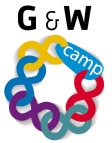 Een portfolio is van oorsprong een grote map waarin bijvoorbeeld schilders, vormgevers of reclamemakers voorbeelden van hun werk verzamelen om potentiële opdrachtgevers te overtuigen van hun kwaliteit. In die betekenis zie je ook op internet veel portfolio's opduiken: 'Kijk eens wat ik kan!' Zo'n portfolio is vaak voor potentiële opdrachtgevers heel verhelderend. Je ziet in één oogopslag welke stijl iemand heeft, in wat voor soort opdrachten hij is gespecialiseerd en of zijn werk je aanspreekt.Het 'moderne' portfolio is een (soms digitale) persoonlijke map met een inventarisatie van persoonlijke competenties, onderbouwd met bewijzen, gerelateerd aan een standaard en voorzien van een persoonlijk stappenplan. Een hele mond vol! 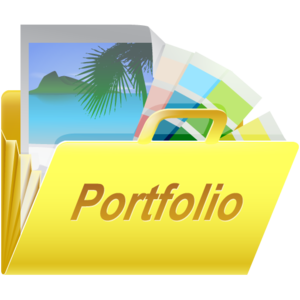 Titel opdracht:Samenstellen van een portfolioOpdracht nr. 2-3BBehorend bij:StudievoortgangStudievoortgangBewaren in:Portfolio ontwikkelingsgericht Portfolio ontwikkelingsgericht Planning:Week 3Week 3De opdracht:A.
Verzamel voor de eerst volgende SLB- bijeenkomst 5 voorwerpen die iets zeggen over jou als persoon. Zorg dat ze passen in een tas/rugzak zodat je ze gemakkelijk kunt vervoeren. Wanneer een voorwerp niet in een tas past, zoals een auto of schilderij, maak dan een foto of beschrijf het voorwerp op een kaart. Voorbeelden: foto’s van familie/vrienden, een boek, gedicht, sleutelhanger, sieradenmuziekinstrument etc.Zorg dat je dingen kiest die iets belangrijks over jou zeggen en dat je mondeling kunt toelichten waarom dat zo is. Je bepaalt natuurlijk zelf hoe persoonlijk de dingen zijn die je wilt laten zien aan de groep.Verzamelen is het onderdeel van het samenstellen van een portfolio. Als het proces hier echter stopt, heb je slechts een verzameling voorwerpen. Je kunt pas spreken over een portfolio wanneer je na gaat denken over deze verzameling en met een bewust doel voorwerpen gaat selecteren.B.
Selecteer uit de 5 voorwerpen die je hebt meegenomen een voorwerp dat het best de persoon representeert die jij aan anderen, in dit geval je studiegenoten, wilt laten zien. Breng, terwijl je deze keuze maakt, onder woorden waarom je nu juist voor dit voorwerp kiest. Om doelbewust te kunnen selecteren uit een verzameling voorwerpen moet je nadenken over jezelf als persoon, hoe anderen je zien en hoe je wilt dat anderen je zien. Dit nadenken noemen we zelfreflectie en dit bepaalt de meerwaarde van een portfolio. C.
Zet de reflectie die vooraf is gegaan van dat ene voorwerp op papier. Geef in 10 zinnen aan waarom je nu juist voor dit voorwerp gekozen hebt om jou te presenteren. Bespreek vervolgens wat je op papier hebt gezet met je studieloopbaanbegeleider en de groep.
